О награжденииВ соответствии с решением Думы города Когалыма от 23.09.2014               №456-ГД «Об утверждении Положения о наградах и почетных званиях города Когалыма», на основании протокола заседания Комиссии по наградам и почетным званиям города Когалыма от 26.04.2024 №11, за многолетний добросовестный труд, высокий профессионализм, вклад в социально-экономическое развитие города Когалыма и в связи с празднованием Дня местного самоуправления, Дума города Когалыма РЕШИЛА:Наградить Почетной грамотой Думы города Когалыма Ильина Андрея Александровича, инспектора Контрольно-счетной палаты города Когалыма.Произвести выплату единовременного денежного поощрения в размере 5747 (пять тысяч семьсот сорок семь) рублей награжденному Почетной грамотой Думы города Когалыма с удержанием налога согласно действующему законодательству Российской Федерации.Финансирование расходов, связанных с реализацией настоящего решения, произвести за счет средств бюджета города Когалыма в пределах сметы расходов на содержание Думы города Когалыма, утвержденной на 2024 год.4. Опубликовать настоящее решение в сетевом издании «Когалымский вестник»: KOGVESTI.RU.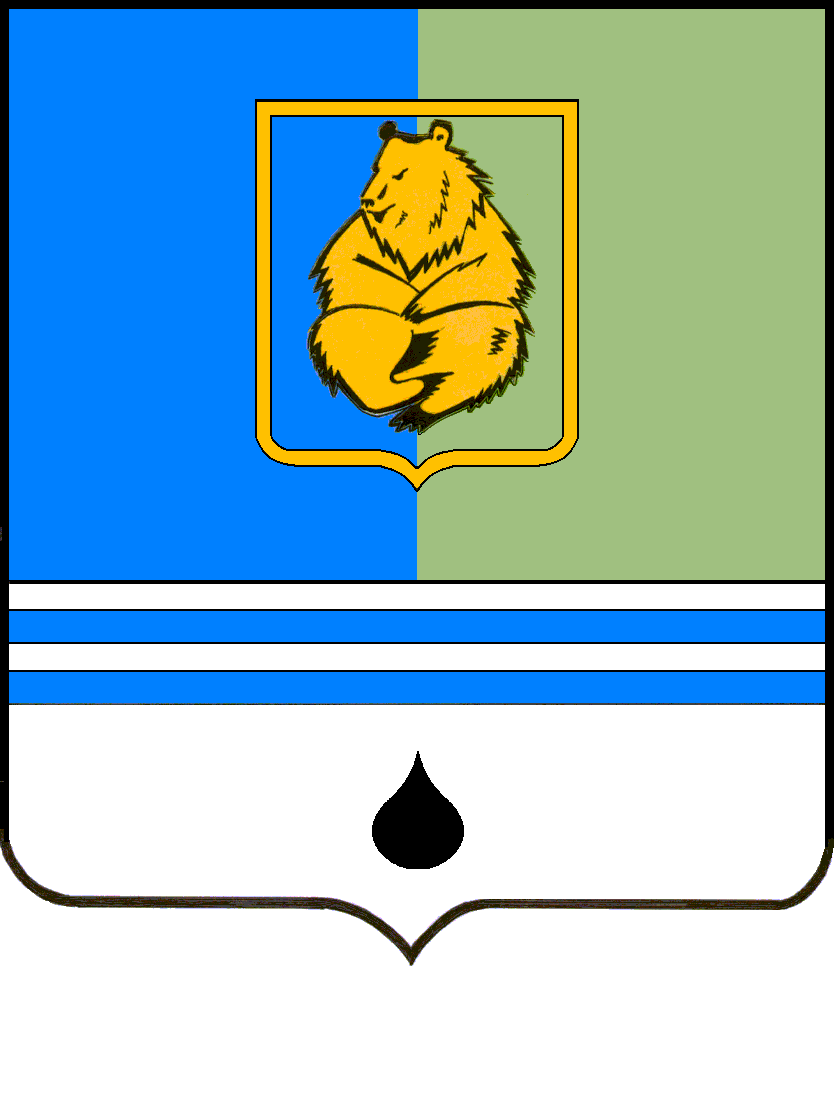 РЕШЕНИЕДУМЫ ГОРОДА КОГАЛЫМАХанты-Мансийского автономного округа – ЮгрыРЕШЕНИЕДУМЫ ГОРОДА КОГАЛЫМАХанты-Мансийского автономного округа – ЮгрыРЕШЕНИЕДУМЫ ГОРОДА КОГАЛЫМАХанты-Мансийского автономного округа – ЮгрыРЕШЕНИЕДУМЫ ГОРОДА КОГАЛЫМАХанты-Мансийского автономного округа – Югрыот [Дата документа]от [Дата документа]№ [Номер документа]№ [Номер документа]Председатель Думы города Когалыма[штамп ЭП подписывающего]А.Ю.Говорищева